PETEK, 15.5.2020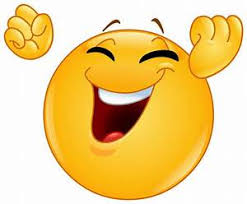 SLOVENSKI JEZIKV berilu na strani 98 preberi podatke o avtorju Vidu Pečjaku, nato pa odlomek iz knjige Drejček in trije Marsovčki. Pred branjem odlomka preberi besedilo v modrem okvirčku na strani 99 zgoraj, da boš vedel, kaj se je dogajalo prej.Besedilo je dostopno tudi na spletu:https://folio.rokus-klett.si/?credit=R5_berilo4&pages=98-99Po branju ustno odgovori na vprašanja v modrem okvirčku na strani 101.V zvezek za književnost kot po navadi napiši ime avtorja in naslov dela. Predstavljaj si, da si bil tudi ti v marsovski pripovedovalnici pravljic. Slišal si čisto novo marsovsko pravljico. Kratko obnovo zapiši  zvezek.MATEMATIKAReši naloge v delovnem zvezku Radovednih 5, 3.del, str. 86.Ko boš imel čas, lahko rešiš tudi naloge v delovnem zvezku Znam za več na strani 66.LIKOVNA UMETNOSTZa likovno nalogo potrebuješ risalni list in 1 temnejši flomaster.Narisal boš risbo, pri kateri boš uporabljal samo črte in pike.Najprej na veliko nariši motiv s flomastrom. Nato z različnimi črtami in pikami zapolni vsa polja ter tudi ozadje. Črte se lahko razlikujejo v debelini, smeri, dolžini, gostoti nizanja,… Ne barvaj.      Primer risbe s spleta za boljšo predstavo: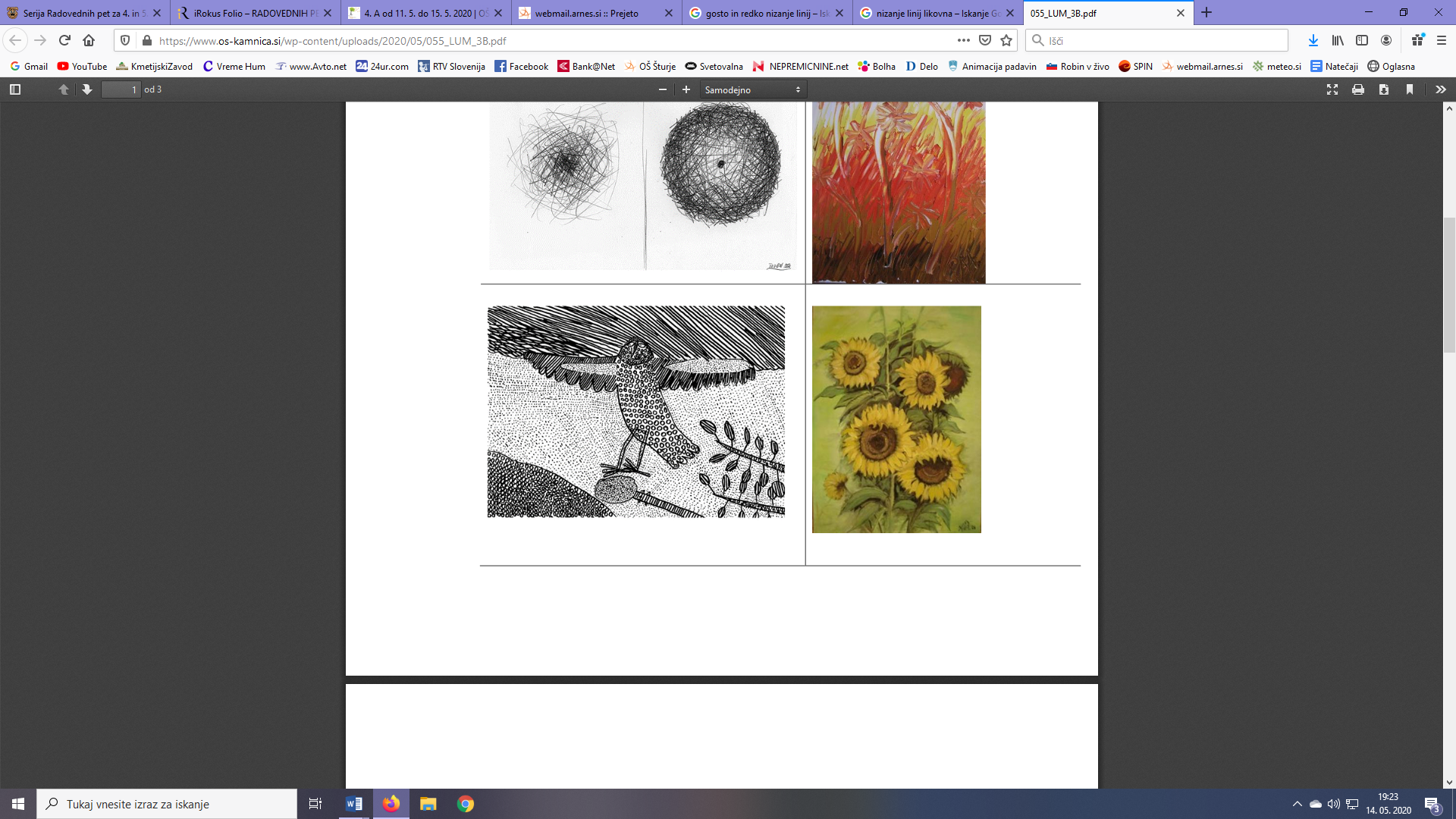 Likovni motiv: Prebral si odlomek iz knjige Drejček in trije Marsovčki. Sedaj pa uporabi domišljijo in si predstavljaj, kakšna vozila bi srečal na Marsu. Kako bi izgledala? Na risalni list nariši eno domišljijsko vozilo.Pri risanju bodi pozoren, da:- uporabiš raznolike črte in pike,- črtno zapolniš celoten risalni list,- upoštevaš motiv.Likovno delo mi pošlji najkasneje do petka, 22.5.2020, ker bo ocenjeno.ŽELIM TI LEP VIKEND!